             Aglaia Investment Request Form 
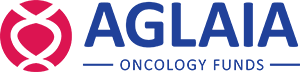 Instructions: Please fill out this form and return by mail, together with a non-confidential company presentation. Answer questions 4, 5, 8-11 and 16 with yes or no and feel free to add a comment if needed.Contact personDate Gender (Male / Female / Nonbinary / Not listed) First NameLast NameSuffix Title E-mailTelephone Biotech companyCompany NameStreetZip/postal CodeCityState / ProvinceCountryWebsite addressTelephone companyInvestment request details 1Institute /Company2Main shareholders	3Subject (very short description)4Intellectual Property Status	Patent GrantedPatent Granted4Intellectual Property Status	Patent PublicPatent Public4Intellectual Property Status	Patent FiledPatent Filed4Intellectual Property Status	No patentNo patent5Development StageDiscoveryDiscovery5Development Stagelead identified lead identified 5Development StageGLP ToxicologyGLP Toxicology5Development StageINDIND5Development StageClinical - Phase IClinical - Phase I5Development StageClinical – Phase IIClinical – Phase II5Development StageClinical – Phase IIIClinical – Phase III5Development StageOtherOther6Disease area / indication7Oncology Models Used (describe)8Lead Program in Oncology 9Product TypeTherapeuticsTherapeutics9Product TypeDiagnosticsDiagnostics9Product TypeMedtech Medtech 9Product TypeOtherOther10Therapeutic ModalitySmall moleculeSmall molecule10Therapeutic ModalityAntibody BasedAntibody Based10Therapeutic ModalityNucleic Acid BasedNucleic Acid Based10Therapeutic ModalityCell BasedCell Based10Therapeutic ModalityOtherOther11Technology TypeSingle AssetSingle Asset11Technology TypeMultiple AssetsMultiple Assets11Technology TypePlatformPlatform11Technology TypePlatform + Asset(s)Platform + Asset(s)12Lead Compound13Nature of Invention14C-Level Team Composition and NamesFounders14C-Level Team Composition and NamesCEO14C-Level Team Composition and NamesCSO14C-Level Team Composition and NamesCMO14C-Level Team Composition and NamesOther15Capital Requirement (in Euro)16Non-Confidential Company presentation/ information enclosed 17Additional information or remarks